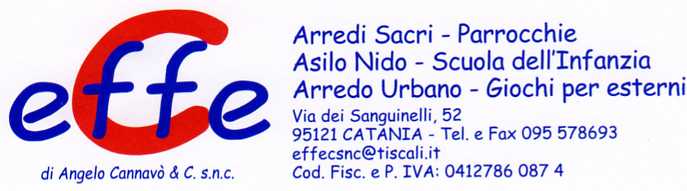 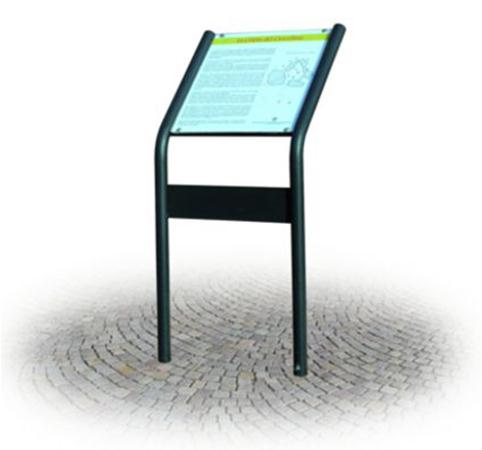 Descrizione:Leggio realizzato in tubo tondo d'acciaio zincato diametro mm. 40 x 1,5. 
Tabella per affissione informazioni in lamiera d'acciaio zincato spessore 20/10 dotata di lastra in plexiglass trasparente. Dimensioni tabella cm 40x40. 
Ancoraggio: da interrare.
Ingombro: cm 48 x 120 h.Categoria :Arredo Urbano
Codice: EP21149